The Holy Eucharist: MidweekGeneral notes:  All readings will be according to the 1979 Lectionary. Approved translations for readings will be KJV, RSV, or ESV.  Rector will choose which is used for liturgy.  Lectionary Readings will be posted on our website.The Calendar used to determine Propers, Feasts, and Fasts will be the 1979 BCP augmented by Lesser Feasts and Fasts 2003. Additional days may be observed at the Rector’s discretion.Properly the Bishop is the Chief Pastor of the Parish and, therefore, it is his right to serve as Principal Celebrant when present. The Rector is the Chief Liturgical Officer of the Parish, and when the Bishop is not present, he is privileged to be the Principal Celebrant. At the Rector’s pleasure assisting clergy may be invited to concelebrate, or serve as Celebrant, at any public service. At St. James we do not observe the Roman custom of a Mass for every priest.  Following ancient custom, a priest meets his obligation by attending, in his proper order (vesting), and seated in choir.Clergy will use vestments provided by the parish, if available, unless prior permission of the Rector is received. Using the parish’s vestments communicates that the priest is a part of the parish not apart from the parish.   The Holy Eucharist is not a fashion show, nor is it proper to draw attention to ourselves and our individuality.Celebrant will wear Cassock, Alb w/Amice, Rope Cincture, Maniple (if provided with set), Stole, and Chasuble.  A Biretta is preferred but remains optional.  Zuchetto may be worn if Biretta is not. Occasionally, a Cope may be worn for the Liturgy of the Word. In this case, Chasuble will be folded on the Altar Rail and donned at the Offertory.All other priests, unless concelebrating, will be vested in Cassock, Surplice (Roman or Old English), and stole matching Celebrant, if available.  With Rector’s permission personal stole may occasionally be worn. A Biretta is recommended but not required. Zuchetto may also be worn if Biretta is not.For a “Spoken Eucharist” it is customary to not have music unless the Sanctus is sung. If the Sanctus is sung, then hymns may be added, and at minimum the Sursum Corda, Preface, and Doxology may be sung.For a “Simple Eucharist” no music will be sung.The Word of GodChalice Bearers:  Arrive 10 minutes early.  Vest and gather in Sacristy for additional instructions.  Light Altar Candles. After the Prelude altar party gathers for the procession from the Sacristy. CB rings the sacristy bells and all enter.Procession order:Chalice Bearer	Assisting Priest	CelebrantArrival at AltarCelebrant should be in middle of Altar Rail. Chalice Bearer stands right of Celebrant and Assisting Priest to his left. They genuflect together. CBs proceeds to assigned seats. Assisting Priest(s) proceeds to assigned seat(s).Celebrant enters Sanctuary and reverences/kisses altar.  The people standing, the Celebrant facing the altar sings or says the Opening Acclamation.The Celebrant faces the altar and sings or says the Collect for PurityCelebrant remains facing the Altar for the Gloria/Kyrie/Trisagion.  Turning to face the people the Celebrant says the Salutation.The Celebrant turns to the Altar and sings/says the Collect.The LessonsCelebrant goes to his seat. Altar party sits when Celebrant sits.Chalice Bearer proceeds to Lectern and reads the appointed Lesson.  NB—please observe a period of silence between the end of the Lesson and “The The SermonMidweek sermons should be on the line of a meditation or delivering the commemoration information found in Lesser Feasts and Fasts.The Prayers of the PeopleAfter the Sermon, Chalice Bearer leads the Prayers of the People
Confession of SinThe PeaceAll stand. The Celebrant says to the peopleThen the Ministers and People may greet one another in the name of the Lord.  Celebrant gives an Offertory Sentence and returns to the Altar.  Celebrant sets the Altar.Chalice Bearer places veiled Chalice and Burse on the Altar.Chalice Bearer removes any items placed on the left side of the Altar as Celebrant prepares bread and wine.Chalice Bearer then stands ready with water cruet, and after Celebrant adds water to the Chalice and Flagon, places Lavabo towel on left forearm, and takes bowl in left hand, ready to wash Celebrant’s hands.Chalice Bearer washes Celebrant’s hands and returns utensils to the Credence table.The Holy CommunionDuring the Eucharistic Prayer, Altar party flanks the Altar at the first step. Then, facing the Holy Table, the Celebrant proceeds with the Proper PrefaceIt is right, and a good and joyful thing, always and every-
where to give thanks to you, Father Almighty, Creator of
heaven and earth.Therefore we praise you, joining our voices with Angels and 
Archangels and with all the company of heaven, who for ever
sing this hymn to proclaim the glory of your Name:Celebrant and PeopleDuring the Sanctus, Chalice Bearer or Torch rings the bells once each time Holy is sung.  Thurifer censes Altar at the same time.Holy, Holy, Holy Lord, God of power and might,
heaven and earth are full of your glory.
    Hosanna in the highest.
Blessed is he who comes in the name of the Lord.
    Hosanna in the highest.Others remain standing or kneel as they are able. 

The Eucharistic Prayer continues.  Bells are rung once at the following locations in each Eucharistic Payer…	A—“a perfect sacrifice for the whole world”—ring	B—“out of death into life”—ring	D—“the sanctification of all”--ringOn the night he was handed over to suffering and death, our Lord Jesus Christ took bread; and when he had given thanks to you, he broke it, and gave it to his disciples, and said, "Take, eat: This is my Body, which is given for you. Do this for the remembrance of me." Chalice Bearer/Acolyte, bells are rung three times, one each at the Solemn Bow/Genuflection, Elevation, Solemn Bow/Genuflection. Thurifer, Gifts are censed continuously.After supper he took the cup of wine; and when he had given thanks, he gave it to them, and said, "Drink this, all of you: This is my Blood of the new Covenant, which is shed for you and for many for the forgiveness of sins. Whenever you drink it, do this for the remembrance of me." Chalice Bearer/Acolyte, bells are rung three times, one each at the Solemn Bow/Genuflection, Elevation, Solemn Bow/Genuflection. Thurifer, Gifts are censed continuously. At the Conclusion of the Eucharistic Prayer (Doxology), Chalice Bearer/Acolyte: Bells are rung after the final AMEN as the Celebrant gives a Solemn Bow/Genuflection.Thurifer leaves entrance of Altar as the Lord’s Prayer begins.  All who are kneeling stand.At Communion:	Celebrant communes followed by Assisting Priest	Celebrant communes all with the Host.Celebrant communes all with the Chalice.  After communing the Chalice Bearer, Celebrant delivers chalice into their hands with Purificator.  Chalice Bearer remains standing in place.As all are now holding the Body and/or Blood of Christ and having received the Sacrament, there is no need to bow or genuflect. The only person behind the Altar at this point is the Celebrant.  When the Celebrant moves all make their way to their station for serving Holy Communion. The Bread and the Cup are given to the communicants with these wordsThe Body (Blood) of our Lord Jesus Christ keep you in
everlasting life. [Amen.]or with these wordsThe Body of Christ, the bread of heaven. [Amen.]
The Blood of Christ, the cup of salvation. [Amen.]After Communion—Chalice Bearer consumes chalice at front center of the Altar and places on the Corporal.  Then proceed to place.  Celebrant consumes or reserves extra Hosts as needed and consumes remaining wine.Chalice Bearer assists with Ablutions.Have wine ready.Pour 1oz wine into Flagon when asked.Receive and move to Credence Table any items placed on the left side of Altar.Be ready with cruets of wine and water. Wine should be in left hand and water in right.  When Celebrant presents chalice, simultaneously pour 1/2oz water and wine over his fingers.  Wipe cruet spouts on Purificator. Return cruets.Receive Stack and place on Credence Table.After Ablutions are finished all stand and flank Altar for Post Communion Prayer and Blessing.  We exit in the same order we entered.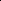 The Lord be with you.PeopleAnd also with you.CelebrantLet us pray.The peace of the Lord be always with you.PeopleAnd also with you.The Lord be with you.PeopleAnd also with you.CelebrantLift up your hearts.PeopleWe lift them to the Lord.CelebrantLet us give thanks to the Lord our God.PeopleIt is right to give him thanks and praise.